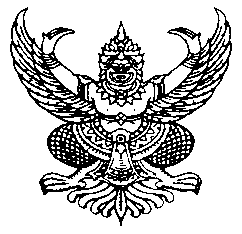 ประกาศองค์การบริหารส่วนตำบลบ้องตี้เรื่อง  มาตรการส่งเสริมความโปร่งใสในการจัดซื้อจัดจ้าง      ....................................................		พระราชบัญญัติการจัดซื้อจัดจ้างและการบริหารพัสดุภาครัฐ พ.ศ. 2560 ระเบียบกระทรวงการคลังว่าด้วยการจัดซื้อจัดจ้างและการบริหารพัสดุภาครัฐ พ.ศ. 2560 ประกอบการประเมินคุณธรรมและความโปร่งใสในการดำเนินงานของหน่วยงานภาครัฐ ประจำปีงบประมาณ พ.ศ. 2563 ในประเด็นที่เกี่ยวข้องกับการบริหารเงินงบประมาณ ตั้งแต่แผนการใช้จ่ายงบประมาณประจำปี รายงานการกำกับติดตามการใช้จ่ายงบประมาณประจำปี รอบ 6 เดือน รายงานผลการใช้จ่ายงบประมาณประจำปี รวมถึงการจัดซื้อจัดจ้างหรือการจัดหาพัสดุ ตั้งแต่แผนการจัดซื้อ จัดจ้างหรือแผนการจัดหาพัสดุ ประกาศต่างๆ เกี่ยวกับการจัดซื้อจัดจ้างหรือการจัดหาพัสดุ สรุปผลการจัดซื้อจัดจ้างหรือการจัดหาพัสดุรายเดือน รายงานผลการจัดซื้อจัดจ้างหรือการจัดหาพัสดุประจำปี เพื่อให้การดำเนินการจัดซื้อ จัดจ้างขององค์การบริหารส่วนตำบลนาเหลือง เป็นไปด้วยความโปร่งใส ตรวจสอบได้ มีการแข่งขันอย่างเป็นธรรม จึงกำหนดให้มีมาตรการส่งเสริมความโปร่งใสในการจัดซื้อจัดจ้าง โดยมุ่งเน้นการเสริมสร้างวัฒนธรรมและค่านิยมสุจริตและแผนป้องกันผลประโยชน์ทับซ้อนในการจัดซื้อจัดจ้าง โดยให้ถือปฏิบัติ ดังนี้		1. ประกาศเผยแพร่แผนปฏิบัติการจัดซื้อจัดจ้าง ภายในระยะเวลา 30 วันทำการหลังจากวันที่ได้รับการจัดสรรงบประมาณ		2. เผยแพร่ข้อมูลอย่างเป็นระบบเกี่ยวกับการจัดซื้อจัดจ้าง เพื่อให้สาธารณชนสามารถตรวจสอบข้อมูลการจัดซื้อจัดจ้างได้ โดยมีองค์ประกอบตามกฎหมาย ระเบียบ กำหนด		3. กำหนดแนวทางตรวจสอบถึงความเกี่ยวข้องระหว่างเจ้าหน้าที่ที่เกี่ยวข้องกับการจัดซื้อจัดจ้างและ ผู้เสนอราคาเพื่อป้องกันผลประโยชน์ทับซ้อน		4. ห้ามมิให้เจ้าหน้าที่จัดซื้อจัดจ้างและบุคลากรภายในหน่วยงานมีความเกี่ยวข้องกับผู้เสนอราคาทั้งประโยชน์ส่วนตนและผลประโยชน์สาธารณะที่มีผลต่อการปฏิบัติหน้าที่		5. ห้ามมิให้บุคลากรภายในหน่วยงานดำรงตำแหน่งที่ทำหน้าที่ทับซ้อน		6. เจ้าหน้าที่ที่มีหน้าที่ตรวจสอบบุคลากรภายในหน่วยงานถึงความเกี่ยวข้องกับผู้เสนอราคา ดังนี้		    6.1 ตรวจสอบชื่อ - สกุล ของผู้เสนอราคาว่ามีความสัมพันธ์หรือเกี่ยวข้องกับบุคลากรในหน่วยงานหรือไม่ เช่น บิดา มารดา พี่น้อง ญาติ เพื่อน คู่แข่ง ฯลฯ		    6.2 ตรวจสอบสถานที่อยู่ สถานที่ปฏิบัติงานของผู้เสนอราคาว่ามีความสัมพันธ์หรือเกี่ยวข้องกับบุคลากรในหน่วยงานหรือไม่		    6.3 ตรวจสอบบุคลากรในหน่วยงานว่ามีส่วนได้ส่วนเสียกับงาน/โครงการ ทั้งประโยชน์ส่วนตนหรือผลประโยชน์สาธารณะที่มีผลต่อการปฏิบัติหน้าที่หรือไม่		7. ให้เจ้าหน้าที่รายงานผลการปฏิบัติงานเพื่อป้องกันผลประโยชน์ทับซ้อน ให้หัวหน้าหน่วยงานทราบเป็นประจำทุกเดือน                   	จึงประกาศให้ทราบโดยทั่วกัน			ประกาศ  ณ  วันที่  1  เดือน  ตุลาคม  พ.ศ. 2562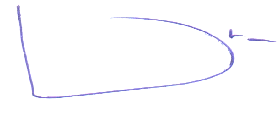 ( นายนิทัศน์  ลูกอินทร์ )นายกองค์การบริหารส่วนตำบลบ้องตี้